Zakup wzorca Kryptofixu (Cryptand 222)Charakterystyka:Nazwa zwyczajowa: 4,7,13,16,21,24-Hexaoxa-1,10-diazabicyclo[8.8.8]hexacosaneWzór sumaryczny: C18H36N2O6Masa molowa: 376,49 g / molNr CAS: 23978-09-8Wzór strukturalny: 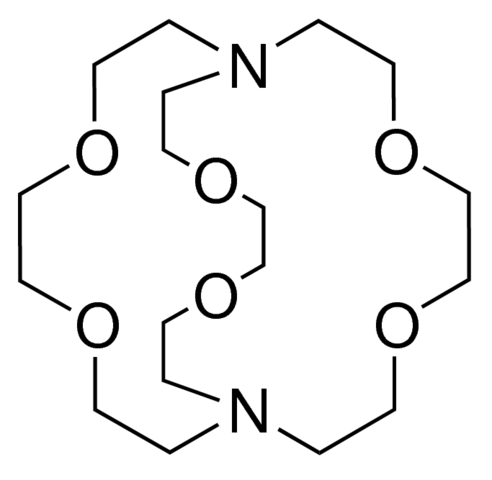 Szczegółową specyfikację Krptofixu (Cryptandu 222) przedstawiono w Tabeli 1.Zakup Kryptofixu (Cryptandu 222)  będzie jednorazowy, ilości dwóch opakowań liczących po 1 butelce o pojemności 15,0 ± 0,5 mg.Wymaga się, aby Wykonawca wraz z odczynnikiem dostarczył certyfikat jakości potwierdzający zgodność odczynnika z wymaganiami.Tabela 1. Specyfikacja kryptofixu (Cryptandu 222).Składam ofertę na wykonanie przedmiotu zamówienia w zakresie określonym powyżej na kwotę:                 BRUTTO: ……………………………… PLN słownie:   			…………………………………………………………………………………..…………………..….………… PLN                 NETTO:    ……………………………… PLN słownie: 	…………………………………………………………………………..…………………..….……………….... PLNCena jednostkowa netto: ……………………………… PLN słownie: …………………………………………. PLNOświadczam, że uważam się za związanego niniejszą ofertą na okres …………….. ( min. 30 dni ) licząc od daty wyznaczonej jako termin składania ofert.  Termin płatności: 30 dni licząc od daty dostarczenia Zamawiającemu prawidłowo wystawionej faktury.data...................................     									 					 		         …………………………..…………………                                            							                          czytelny podpis                            Lp.ParametrWymagania1OpakowanieSzklana butelka, zamknięta kapslem. Masa substancji 15,0 mg ± 0,5 mg2CzystośćSubstancja wzorcowa zgodna z Ph. Eur. lub USP3WyglądBezbarwny, krystaliczny proszek4RozpuszczalnośćSubstancja rozpuszczalna w wodzie, acetonitrylu i chloroformie5Temperatura topnienia68 – 72 °C6Termin ważnościPięć lat od daty produkcji.